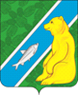 Об утверждении планапроведения проверок соблюдения земельного законодательства на 2018 годРуководствуясь статьей 72 Земельного кодекса РФ, в соответствии с пунктом 20 статьи 14 Федерального закона от 06.10.2003 № 131- ФЗ «Об общих принципах организации местного самоуправления в Российской Федерации», решением Совета депутатов городского поселения Андра от 07.05.2010 № 18 «О муниципальном земельном контроле на территории городского поселения Андра»:1.Утвердить план проверок соблюдения земельного законодательства на 2018 год согласно Приложения 1.2. Отделу обеспечения жизнедеятельности, управления муниципальным имуществом, землеустройства администрации городского поселения Андра провести проверку соблюдения земельного законодательства согласно плана.3. Контроль за исполнением настоящего постановления оставляю за собой.Глава городского поселения Андра                                                                    О.В. ГончарукСогласовано:Начальник организационно-правовогоотдела администрации городскогопоселения Андра                                                                                                    О.В. ПетручикИсполнитель:ведущий специалист отдела обеспеченияжизнедеятельности, управления муниципальным имуществом, землеустройства администрациигородского поселения АндраС.В. ЛоскутоваПриложение 1к постановлению администрациигородского поселения Андраот 27.12.2017 №530 Планпроведения проверок соблюдения земельного законодательства на 2018 годАДМИНИСТРАЦИЯГОРОДСКОГО ПОСЕЛЕНИЯ   АНДРАОктябрьского районаХанты- Мансийского автономного округа – ЮгрыПОСТАНОВЛЕНИЕАДМИНИСТРАЦИЯГОРОДСКОГО ПОСЕЛЕНИЯ   АНДРАОктябрьского районаХанты- Мансийского автономного округа – ЮгрыПОСТАНОВЛЕНИЕАДМИНИСТРАЦИЯГОРОДСКОГО ПОСЕЛЕНИЯ   АНДРАОктябрьского районаХанты- Мансийского автономного округа – ЮгрыПОСТАНОВЛЕНИЕАДМИНИСТРАЦИЯГОРОДСКОГО ПОСЕЛЕНИЯ   АНДРАОктябрьского районаХанты- Мансийского автономного округа – ЮгрыПОСТАНОВЛЕНИЕАДМИНИСТРАЦИЯГОРОДСКОГО ПОСЕЛЕНИЯ   АНДРАОктябрьского районаХанты- Мансийского автономного округа – ЮгрыПОСТАНОВЛЕНИЕАДМИНИСТРАЦИЯГОРОДСКОГО ПОСЕЛЕНИЯ   АНДРАОктябрьского районаХанты- Мансийского автономного округа – ЮгрыПОСТАНОВЛЕНИЕАДМИНИСТРАЦИЯГОРОДСКОГО ПОСЕЛЕНИЯ   АНДРАОктябрьского районаХанты- Мансийского автономного округа – ЮгрыПОСТАНОВЛЕНИЕАДМИНИСТРАЦИЯГОРОДСКОГО ПОСЕЛЕНИЯ   АНДРАОктябрьского районаХанты- Мансийского автономного округа – ЮгрыПОСТАНОВЛЕНИЕАДМИНИСТРАЦИЯГОРОДСКОГО ПОСЕЛЕНИЯ   АНДРАОктябрьского районаХанты- Мансийского автономного округа – ЮгрыПОСТАНОВЛЕНИЕАДМИНИСТРАЦИЯГОРОДСКОГО ПОСЕЛЕНИЯ   АНДРАОктябрьского районаХанты- Мансийского автономного округа – ЮгрыПОСТАНОВЛЕНИЕ«27»декабря 20017  г. №        530пгт. Андрапгт. Андрапгт. Андрапгт. Андрапгт. Андрапгт. Андрапгт. Андрапгт. Андрапгт. Андрапгт. Андра№ п/пЗемлепользователь (ФИО, наименование организации)Местоположение проверяемого участкаКадастровый номер земельного участкаРазрешенное использование земельного участкаПлощадь, кв.м.Период проведения проверки1Карайченцев Василий Валентиновичпгт. Андра,ул. Северная, д. 8б86:07:0103007:2276для индивидуальной жилой застройки1 2001 квартал2Власова Наталья Александровнапгт. Андра,ул. Северная, д. 6а86:07:0103007:2263для индивидуальной жилой застройки8001 квартал3Железняк Леонид Александровичпгт. Андра,ул. Северная, д. 686:07:0103007:880для индивидуальной жилой застройки1 1152 квартал4Чернов Виталий Александровичпгт. Андра,ул. Газовиков, д. 13а86:07:0103007:2561для индивидуальной жилой застройки1 1232 квартал5Каморко Александр Юрьевичпгт. Андра,ул. Газовиков, д. 18а86:07:0103007:2530для индивидуальной жилой застройки6003 квартал6Жаданов Александр Витальевичпгт. Андра,ул. Таежная, д. 686:07:0103007:2687для индивидуальной жилой застройки1 2003 квартал7Дицан ВладимирИосифовичпгт. Андра,ул. Газовиков, д. 3086:07:0103007:2279для индивидуальной жилой застройки1 1554 квартал8Чайка ВладимирСергеевичпгт. Андра,ул. Газовиков, д. 1386:07:0103007:407для индивидуальной жилой застройки1 2004 квартал